Unit 1 Lesson 4: Más trabajo con 1 y 2WU Conversación numérica: Sumemos 1 o 2 (Warm up)Student Task StatementEncuentra mentalmente el valor de cada expresión.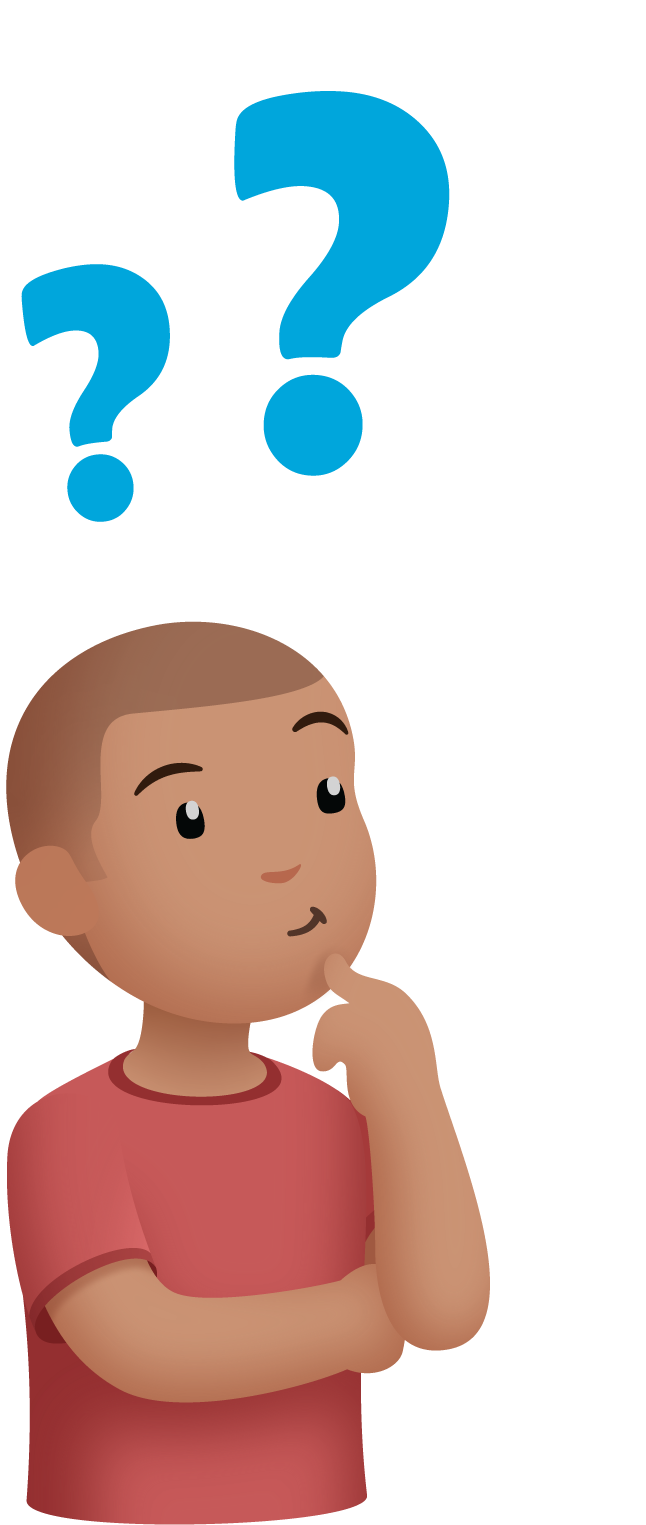 1 Conozcamos “Cinco en línea (suma y resta): Resta 1 o 2“Student Task Statement2 Centros: Momento de escogerStudent Task StatementEscoge un centro.Contar coleccionesCarrera con números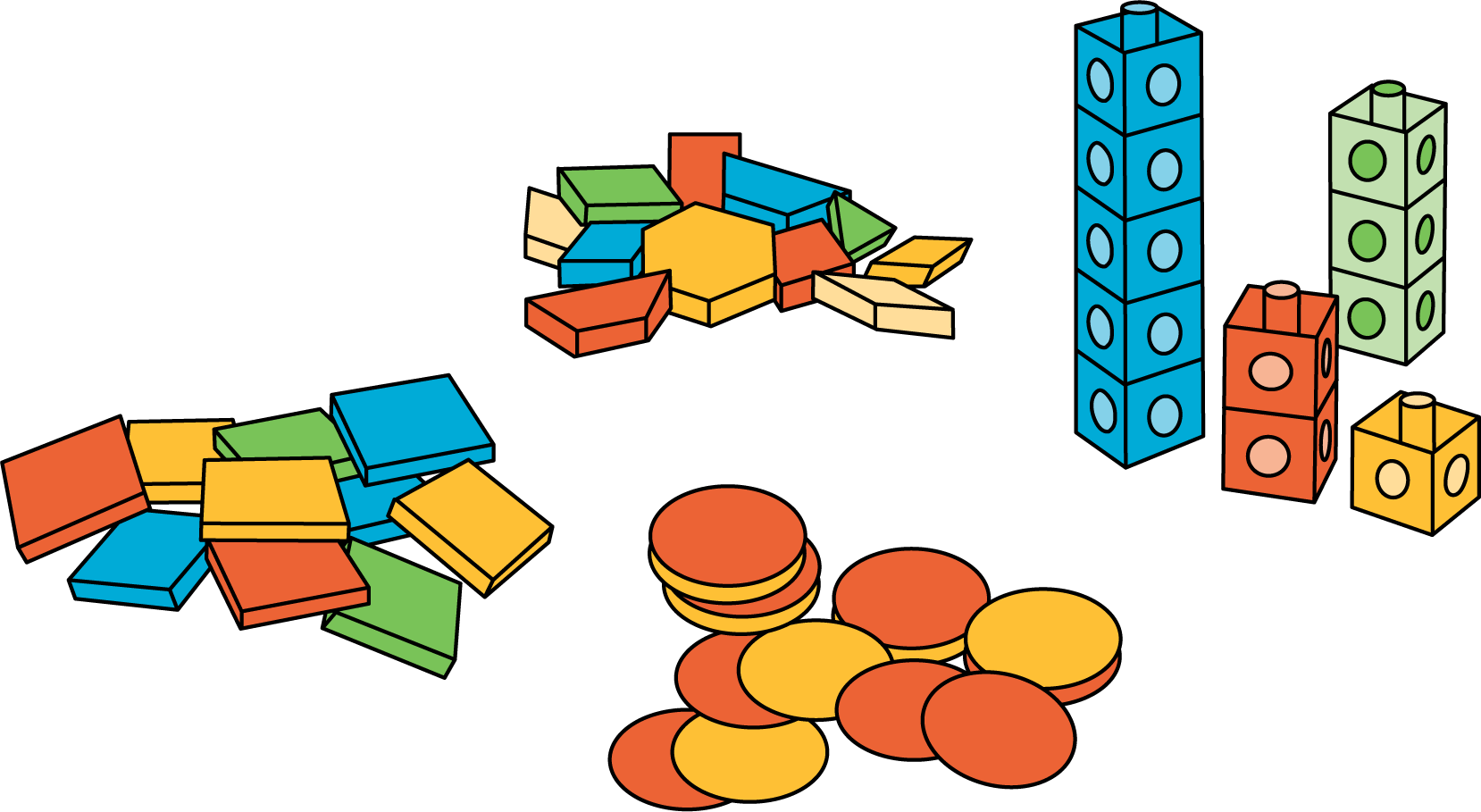 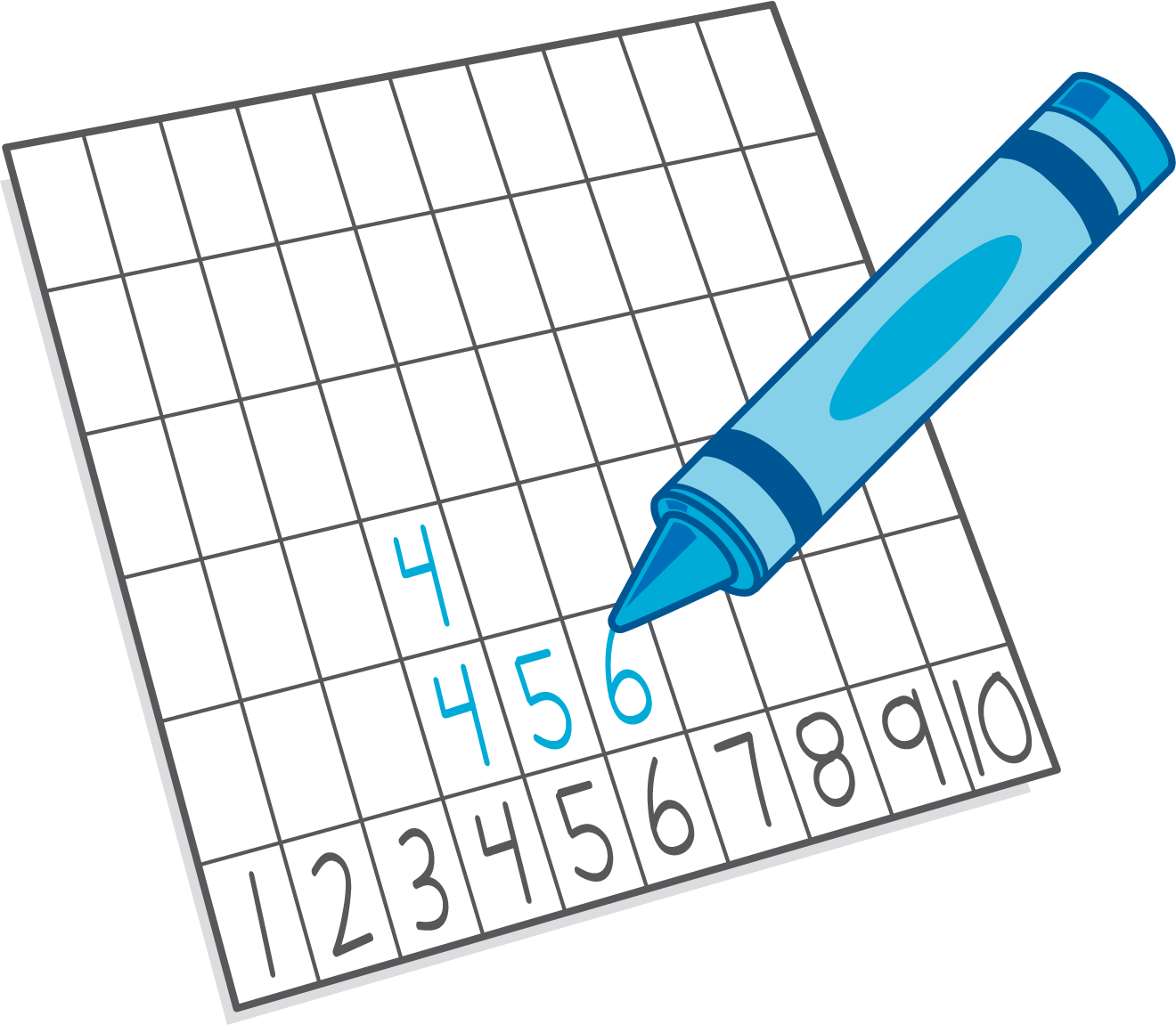 MárcaloCinco en línea
(suma y resta)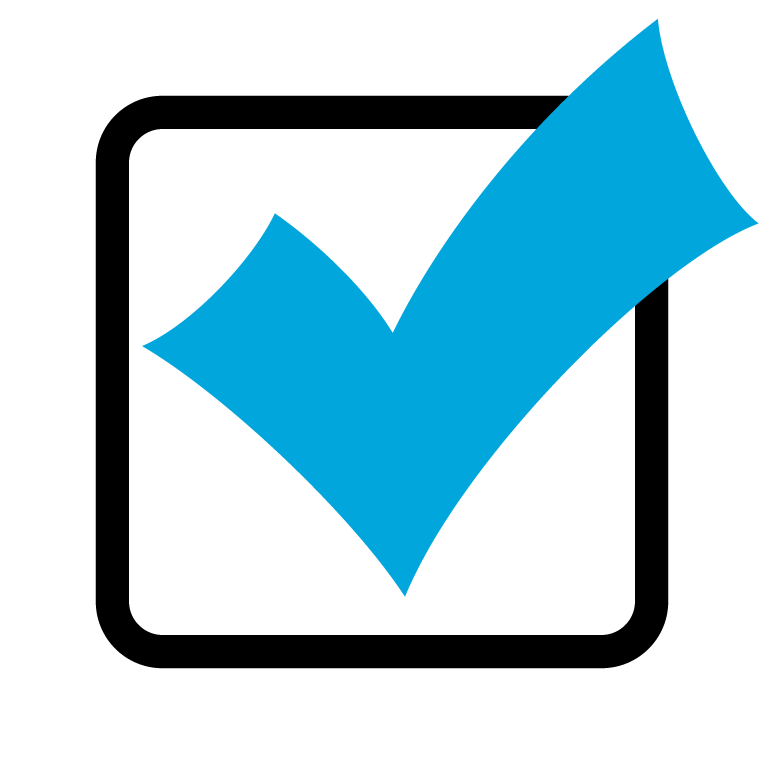 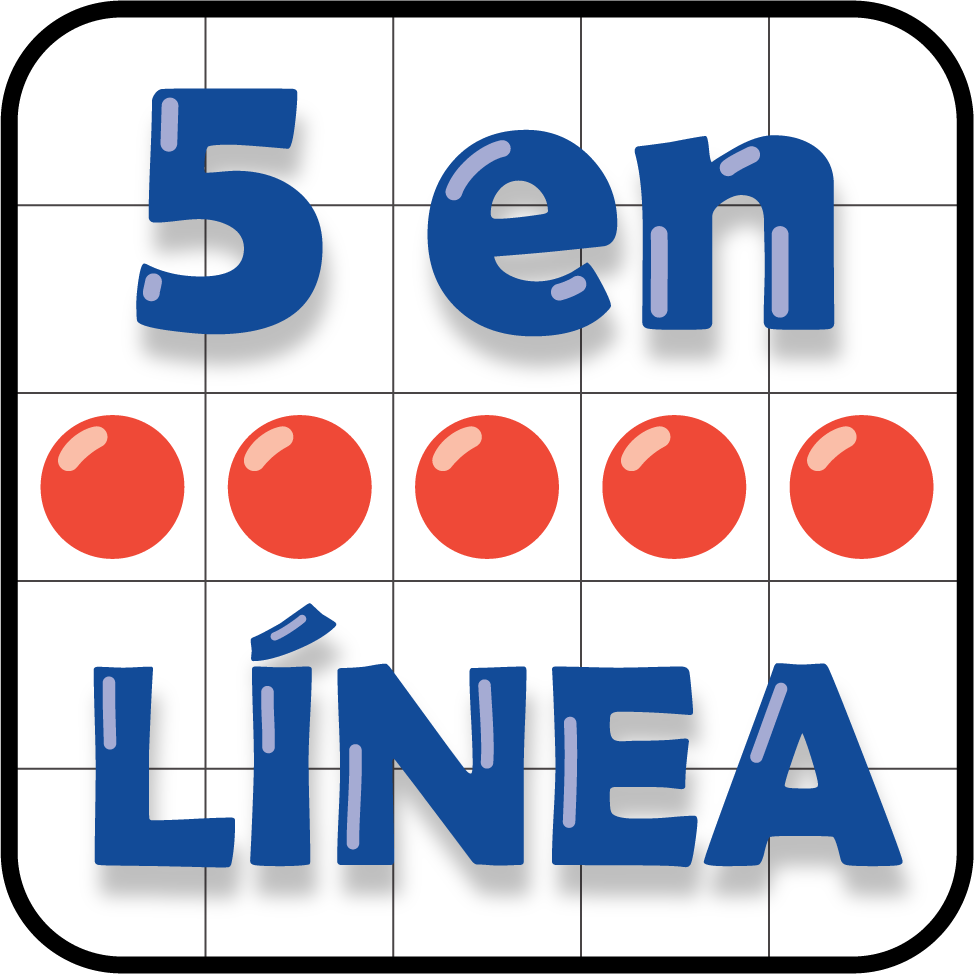 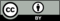 © CC BY 2021 Illustrative Mathematics®